PENGARUH DISIPLIN KERJA TERHADAP KINERJA PEGAWAI LABORATORIUM KLINIK RSUD DOKTER SOEKARDJO KOTA TASIKMALAYA SKRIPSIDiajukan untuk memenuhi syarat sidang Usulan Penelitian Skripsi pada Program Studi Ilmu Administrasi Publik Disusun Oleh :Algy Pratama152010215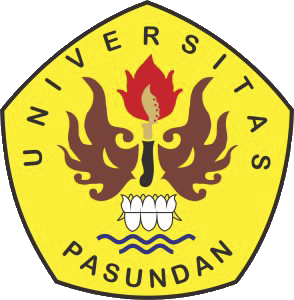 FAKULTAS ILMU SOSIAL DAN ILMU POLITIKUNIVERSITAS PASUNDANBANDUNG2019